大臺南護理師護士公會-各分區LINE群組[新營、鹽水]https://line.me/R/ti/g/-ItdO1LjEH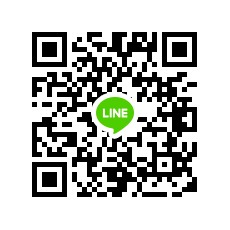 [官田 下營 六甲 後壁 白河 東山]https://line.me/R/ti/g/_3C8zmv-sm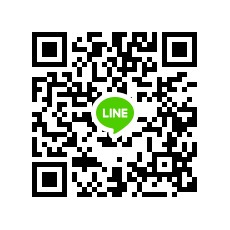 [柳營]https://line.me/R/ti/g/7ehCj8WXUt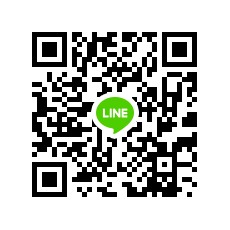 [學甲 麻豆 安定]https://line.me/R/ti/g/5LkmICP978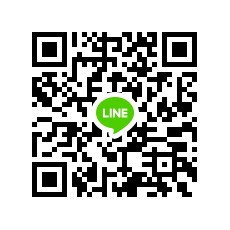 [新化 新市]https://line.me/R/ti/g/jvCPzxqopL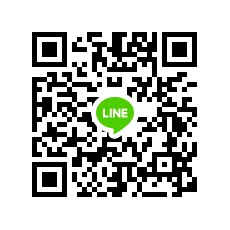 [永康]https://line.me/R/ti/g/xuE7zDpRFl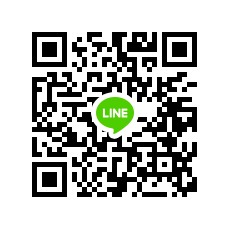 [佳里 西港 七股 將軍 北門]https://line.me/R/ti/g/nlvgGhgXpo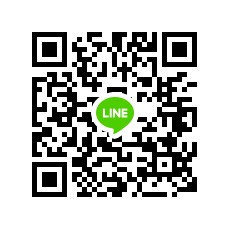 [善化 山上 大內 楠西 玉井 南化 左鎮 龍崎]https://line.me/R/ti/g/ckqle-jqD3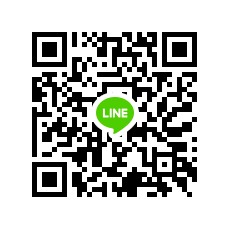 [仁德 歸仁 關廟 北 東 南區]https://line.me/R/ti/g/LWhWxqAGc8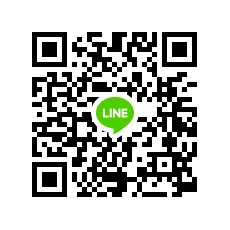 